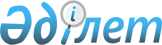 Об утверждении Правил формирования перечня интернет-ресурсов государственных органов и объектов информационно-коммуникационной инфраструктуры "электронного правительства", закрепляемых за оператором информационно-коммуникационной инфраструктуры "электронного правительства"
					
			Утративший силу
			
			
		
					Приказ и.о. Министра по инвестициям и развитию Республики Казахстан от 26 января 2016 года № 84. Зарегистрирован в Министерстве юстиции Республики Казахстан 25 февраля 2016 года № 13247. Утратил силу приказом Министра информации и коммуникаций Республики Казахстан от 29 января 2018 года № 29 (вводится в действие по истечении десяти календарных дней после дня его первого официального опубликования)
      Сноска. Утратил силу приказом Министра информации и коммуникаций РК от 29.01.2018 № 29 (вводится в действие по истечении десяти календарных дней после дня его первого официального опубликования).
      В соответствии с подпунктом 6) статьи 7 Закона Республики Казахстан от 24 ноября 2015 года "Об информатизации" ПРИКАЗЫВАЮ:
      1. Утвердить прилагаемые Правила формирования перечня интернет-ресурсов государственных органов и объектов информационно-коммуникационной инфраструктуры "электронного правительства", закрепляемых за оператором информационно-коммуникационной инфраструктуры "электронного правительства".
      2. Признать утратившим силу приказ Министра транспорта и коммуникаций Республики Казахстан от 17 апреля 2012 года № 180 "Об утверждении Правил формирования и функционирования национальных электронных информационных ресурсов и национальных информационных систем, информационно-коммуникационных сетей" (зарегистрированный в Реестре государственной регистрации нормативных правовых актов Республики Казахстан за № 7675, опубликованный в газете "Казахстанская правда" 25 августа 2012 года № 286-287 (27105-27106).
      3. Комитету связи, информатизации и информации Министерства по инвестициям и развитию Республики Казахстан (Қазанғап Т.Б.) обеспечить:
      1) государственную регистрацию настоящего приказа в Министерстве юстиции Республики Казахстан;
      2) направление копии настоящего приказа в печатном и электронном виде на официальное опубликование в периодические печатные издания и информационно-правовую систему "Әділет" в течение десяти календарных дней после его государственной регистрации в Министерстве юстиции Республики Казахстан, а также в Республиканский центр правовой информации в течение десяти календарных дней со дня получения зарегистрированного приказа для включения в эталонный контрольный банк нормативных правовых актов Республики Казахстан;
      3) размещение настоящего приказа на интернет-ресурсе Министерства по инвестициям и развитию Республики Казахстан и на интранет-портале государственных органов;
      4) в течение десяти рабочих дней после государственной регистрации настоящего приказа в Министерстве юстиции Республики Казахстан представление в Юридический департамент Министерства по инвестициям и развитию Республики Казахстан сведений об исполнении мероприятий, предусмотренных подпунктами 1), 2) и 3) пункта 3 настоящего приказа.
      4. Контроль за исполнением настоящего приказа возложить на курирующего вице-министра по инвестициям и развитию Республики Казахстан.
      5. Настоящий приказ вводится в действие по истечении десяти календарных дней после дня его первого официального опубликования. Правила
формирования перечня интернет-ресурсов государственных
органов и объектов информационно-коммуникационной
инфраструктуры "электронного правительства", закрепляемых
за оператором информационно-коммуникационной
инфраструктуры "электронного правительства"
1. Общие положения
      1. Настоящие Правила формирования перечня интернет-ресурсов государственных органов и объектов информационно-коммуникационной инфраструктуры "электронного правительства", закрепляемых за оператором информационно-коммуникационной инфраструктуры "электронного правительства" (далее – Правила) разработаны в соответствии с подпунктом 6) статьи 7 Закона Республики Казахстан от 24 ноября 2015 года "Об информатизации" (далее – Закон) и определяют порядок формирования перечня интернет – ресурсов государственных органов и объектов информационно-коммуникационной инфраструктуры "электронного правительства", закрепляемых за оператором информационно-коммуникационной инфраструктуры "электронного правительства" (далее – Перечень).
      2. Настоящие Правила не распространяются на сеть телекоммуникаций, входящую в информационно-коммуникационную инфраструктуру "электронного правительства" и предназначенную для обеспечения взаимодействия локальных (за исключением локальных сетей, имеющих доступ к Интернету), ведомственных и корпоративных сетей телекоммуникаций государственных органов, их подведомственных организаций и органов местного самоуправления, а также иных субъектов информатизации.
      3. В настоящих Правилах используются следующие понятия:
      1) уполномоченный орган в сфере информатизации (далее – уполномоченный орган) – центральный исполнительный орган, осуществляющий руководство и межотраслевую координацию в сфере информатизации и "электронного правительства";
      2) информационная система – организационно упорядоченная совокупность информационно-коммуникационных технологий, обслуживающего персонала и технической документации, реализующих определенные технологические действия посредством информационного взаимодействия и предназначенных для решения конкретных функциональных задач;
      3) объекты информационно-коммуникационной инфраструктуры –информационные системы, технологические платформы, аппаратно-программные комплексы, сети телекоммуникаций, а также системы обеспечения бесперебойного функционирования технических средств и информационной безопасности;
      4) интернет-ресурс – электронный информационный ресурс, отображаемый в текстовом, графическом, аудиовизуальном или ином виде, размещаемый на аппаратно-программном комплексе, имеющий уникальный сетевой адрес и (или) доменное имя и функционирующий в Интернете;
      5) архитектура государственного органа – описание текущего и планируемого состояния государственного органа, включая его задачи, функции, организационную структуру, электронные информационные ресурсы, информационно-коммуникационную инфраструктуру и их взаимосвязь;
      6) оператор информационно-коммуникационной инфраструктуры "электронного правительства" (далее – оператор) – юридическое лицо, определяемое Правительством Республики Казахстан, на которое возложено обеспечение функционирования закрепленной за ним информационно-коммуникационной инфраструктуры "электронного правительства";
      7) архитектурный портал "электронного правительства" –информационная система, предназначенная для осуществления регистрации, учета, хранения и систематизации сведений об объектах информатизации "электронного правительства" в соответствии с классификатором и дальнейшего использования государственными органами для мониторинга, анализа и планирования в сфере информатизации;
      8) сервисный интегратор "электронного правительства" (далее – сервисный интегратор) – юридическое лицо, определяемое Правительством Республики Казахстан, на которое возложены функции по методологическому обеспечению развития архитектуры "электронного правительства" и типовой архитектуры "электронного акимата", а также иные функции, предусмотренные Законом. 2. Порядок формирования перечня интернет-ресурсов
государственных органов и объектов
информационно-коммуникационной инфраструктуры
"электронного правительства", закрепляемых за оператором
      4. Государственный орган для включения интернет-ресурса (далее – ИР) государственного органа в Перечень, обращается в уполномоченный орган не позднее 30 марта с заявлением на включение в Перечень ИР государственных органов и объектов информационно-коммуникационной инфраструктуры "электронного правительства", закрепляемых за оператором по форме согласно приложению 1 к настоящим Правилам (далее – Заявление) c представлением следующих документов:
      1) сведения об ИР по форме, согласно приложению 2 к настоящим Правилам;
      2) сведения о количестве зарегистрированных пользователей ИР;
      3) перечень электронных государственных услуг, оказываемых с помощью данного ИР, либо перечень функций государственных органов, автоматизируемых с помощью ИР.
      5. Государственный орган для включения объекта информационно-коммуникационной инфраструктуры "электронного правительства" (далее – объект) в Перечень, обращается в уполномоченный орган не позднее 30 марта с Заявлением c представлением следующих документов:
      1) описание объекта; 
      2) копия технической документации (технико-экономическое обоснование, техническое задание, техническая спецификация), а также документа о сдаче в промышленную эксплуатацию;
      3) сведения о количестве зарегистрированных пользователей объекта;
      4) перечень электронных государственных услуг, оказываемых с помощью данного объекта, либо перечень функций государственных органов, автоматизируемых с помощью данной информационной системы;
      5) количество государственных органов, использующих информационную систему и количество объектов, на которых внедрена информационная система (государственные органы, подведомственные организации, территориальные подразделения);
      6) копию аттестата на соответствие объекта требованиям информационной безопасности (аттестат, срок которого истек, в случае если информационная система находится на стадии развития).
      6. Уполномоченный орган проверяет представленные государственным органом документы в течение десяти рабочих дней со дня поступления заявления и направляет их сервисному интегратору для предоставления рекомендации о соответствии или несоответствии ИР государственного органа, объекта утвержденной архитектуре государственного органа, а также сведений об объектах, размещенных на архитектурном портале "электронного правительства".
      Несоответствие ИР государственного органа, объекта, утвержденной архитектуре государственного органа, является основанием для отказа во включении объекта в Перечень.
      Отсутствие архитектуры у государственного органа не является основанием для отказа во включении ИР государственного органа, объекта в Перечень.
      7. Уполномоченный орган на основании представленного сервисным интегратором рекомендации проверяет:
      1) соответствие ИР государственного органа Правилам информационного наполнения ИР государственных органов и требования к их содержанию, утверждаемым в соответствии с подпунктом 15) статьи 7 Закона;
      2) соответствие информационной системы критериям отбора информационных систем при формировании перечня ИР государственных органов и объектов информационно-коммуникационной инфраструктуры "электронного правительства", закрепляемых за оператором, согласно приложению 3 настоящих Правил (далее – критерии). 
      8. Уполномоченный орган на основании представленного сервисным интегратором рекомендации в срок не позднее пяти рабочих дней принимает решение:
      1) о включении ИР государственного органа, объекта в Перечень;
      2) об отказе во включении ИР государственного органа, объекта в Перечень.
      9. Включению в Перечень подлежит информационная система государственного органа, по итогам отбора согласно критериям набравшая не менее трех баллов, при этом в каждом из критериев необходимо набрать минимум один балл.
      10. В случае принятия решения о включении ИР государственного органа, объекта в Перечень уполномоченный орган уведомляет Оператора о принятом решении.
      11. В случае принятия решения об отказе во включении объекта в Перечень, уполномоченный орган в течении пяти рабочих дней уведомляет государственный орган, с указанием причин отказа.
      12. Государственный орган, в случае изменения сведений об объекте, включенном в Перечень, направляет подтверждающие документы для актуализации Перечня.
      13. Государственный орган, в случае прекращении эксплуатации объекта, включенного в Перечень, уведомляет уполномоченный орган для исключения данного объекта из Перечня.
      Форма            
      Кому_________________________________
                                       (наименование уполномоченного органа)  ЗАЯВЛЕНИЕ
на включение в Перечень интернет-ресурсов государственных
органов и объектов информационно-коммуникационной
инфраструктуры "электронного правительства",
закрепляемых за оператором
      ____________________________________________________________________
      ____________________________________________________________________
      (наименование государственного органа)
      просит 
      ____________________________________________________________________
      ____________________________________________________________________
      (наименование интернет-ресурса государственного органа и (или)
      объекта информационно-коммуникационной инфраструктуры
      "электронного правительства").
      ____________________________
      (подпись, дата)
      М.П. Сведения об ИР Критерии отбора информационных систем
при формировании перечня интернет-ресурсов государственных
органов и объектов информационно-коммуникационной
инфраструктуры "электронного правительства",
закрепляемых за оператором
					© 2012. РГП на ПХВ «Институт законодательства и правовой информации Республики Казахстан» Министерства юстиции Республики Казахстан
				
Исполняющий обязанности
Министра по инвестициям и развитию
Республики Казахстан
Ж. КасымбекУтверждены
приказом исполняющего
обязанности Министра
по инвестициям и развитию
Республики Казахстан
от 26 января 2016 года № 84Приложение 1
к Правилам формирования перечня
интернет-ресурсов государственных
органов и объектов информационно-
коммуникационной инфраструктуры
"электронного правительства",
закрепляемых за оператором
информационно-коммуникационной
инфраструктуры "электронного
правительства"Приложение 2
к Правилам формирования перечня
интернет-ресурсов государственных
органов и объектов информационно-
коммуникационной инфраструктуры
"электронного правительства",
закрепляемых за оператором
информационно-коммуникационной
инфраструктуры "электронного
правительства"
№ п/п
Наименование документа
Описание
1
Общие сведения об ИР
1. Наименование ИР
2. Назначение ИР
3. Ответственные лица ИР со стороны Владельца для взаимодействий по вопросам сопровождения и эксплуатации 
4. Владелец ИР 
2
Дистрибутивы ИР и лицензионное программное обеспечение (при наличии)
1. Необходимые дистрибутивы для функционирования ИР - установочные пакеты для пользователей и администратора ИР
2. Требования к условиям лицензирования
3. Период действия лицензий
4. Количество 
3
Руководство администратора прикладного программного обеспечения, системы управления базами данных, операционной системы 
Инструктивные документы по администрированию
4
Руководство пользователя
Инструкция для пользователя (контент менеджер)
5
Список интегрируемых ИР (при наличии)
1. Наименование ИР
2. Владелец
3. Месторасположение
4. Требования к интеграции ИР
5. Регламент взаимодействия с интегрируемыми ИР Приложение 3
к Правилам формирования перечня
интернет-ресурсов государственных
органов и объектов информационно-
коммуникационной инфраструктуры
"электронного правительства",
закрепляемых за оператором
информационно-коммуникационной
инфраструктуры "электронного
правительства"
№
Наименование критерия
Варианты
Варианты
№
Наименование критерия
Да
Нет
1
Масштаб информационной системы
1.1.
Зарегистрированными пользователями информационной системы являются сотрудники более 1 центрального государственного органа (далее - ЦГО)
1
0
1.2.
Зарегистрированными пользователями информационной системы являются сотрудники всех подведомственных организаций и территориальных подразделений одного ЦГО (в случае наличия)
1
0
1.3.
Информационная система более 1 ЦГО интегрированы с данной информационной системой для получения данных и используют данные на регулярной основе
1
0
1.4.
Информационная система всех подведомственных организаций и 16 территориальных подразделений одного ЦГО (в случае наличия) интегрированы с данной информационной системой для получения данных и используют их на регулярной основе
1
0
2
Категория информационной системы
2.1.
Информационная система является эталонным хранилищем для отдельных категорий данных о гражданах или их имуществе
1
0
2.2.
Информационная система является эталонным хранилищем других первичных данных, которые требуются от граждан при получении государственных услуг
1
0
2.3.
Информационная система задействована или создает условия для предоставления более 3 электронных государственных услуг
1
0
2.4
Информационная система обеспечивает взаимодействие государственных органов с использованием носителей информации с закрытыми ключами электронно-цифровой подписи удостоверяющего центра государственных органов и их защиту от несанкционированного доступа
1
0
2.5
Информационная система функционирует в Единой транспортной среде государственных органов Республики Казахстан
1
0
3
Количество пользователей информационной системы
3.1.
Информационная система имеет более 1000 активных зарегистрированных пользователей
1
0
3.2.
Первичными данными из информационной системы пользуются более 100 000 человек
1
0
3.3
К информационной системе подключено не менее 50% всех государственных служащих Республики Казахстан
1
0